On offer on Auctionsplus Friday 11/12/15.A/C 'Outback Shorthorns'Culcairn NSW35 PTIC Shorthorn 3-year-old cows.Sprys Blood Second calvers that have been joined from the 1st June for six weeks to Sprys X Factor F173 and Sprys Exclusive E021 who were purchased for $22,000 each.An excellent line of young well-bred cows at the beginning of their breeding lives.  All the hard work has been done for the successful purchaser.For more information, contact- Tom Wilding-Davies   0429 570 504Landmark Albury 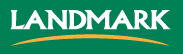 